Morehouse Parish School BoardSpecial Educational Services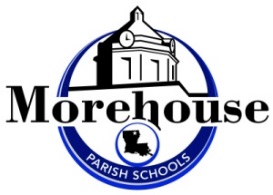 1607 Martin Luther King SP. O. Box 872Bastrop, LA  71221(318) 283-1674FAX: 283-3424            Hazel Sellers, Interim Superintendent	Kay Pirtle, Supervisor of Special ServicesPrior Notice of Proposed or Refused Action by the Local Education Agency             To the parents of ___________________________________:The purpose of this letter is to inform you of the school system’s Individual Education Program (IEP) team’s proposal/ refusal to:	____ N/A- No significant changes have been made to the annual review IEP.	____ Change your child’s educational placement.	____ Change your child’s special education related services.	____ Change your child’s school exit options.	____ Change your child’s statewide assessment participation.	____ Other (describe):  _____________________________________________________________________________The IEP team proposes/ refuses to take this action because:  ______________________________________________________________________________________________________________________________________________________________The IEP team considered the following options in making this decision:  ____________________________________________________________________________________________________________________________________________________The following information was used in making this decision:  	____ IEP			____ Student Performance		____ Teacher Information/ Observation	____ Student Behavior		____ Parent Information		____ Report Card/ Statewide Assessment	____ Evaluation			____ Medical Information		____ Other (Describe Below)Describe:  _____________________________________________________________________________________________________________________________________________________________________________________________________Parent(s)/ guardians(s) of a child with a disability have legal rights called procedural safeguards which are part of the Individuals with Disabilities Education Act (IDEA) and Bulletin 1706:  Regulations for the Implementation of the Children with Exceptionalities Act, Subparts A and B.  Parental rights can be found in Louisiana’s Educational Rights of Children with Disabilities.  You should have already received a copy of the handbook, but you may request an additional copy from your child’s teacher.  You can also find this handbook on the Louisiana Department of Education website, http://www.louisianaschools.net.  Should you want additional assistance, you may contact the agencies identified below for assistance in understanding your rights in this matter.  Morehouse Parish Schools Special Services- (318) 283-1674.Please feel free to contact me for further information.Sincerely, ___________________________________________                                 ___________________________________________                                 Signature                                                                                                            Position____ Parent/Student attended the IEP meeting.  This letter was sent home with parent(s)/ guardian(s) copy of the IEP.  	         Parent/Student Signature: ___________________________________________  	____ Parent/ Student did not attend the IEP meeting.  This letter was mailed with parent(s)/ guardian(s) copy of the IEP	         on _________________________ by ___________________________________________.        